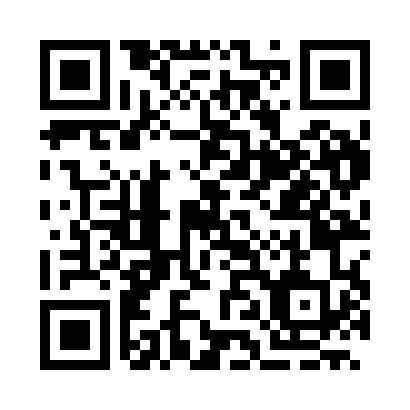 Prayer times for Kozhintsi, BulgariaWed 1 May 2024 - Fri 31 May 2024High Latitude Method: Angle Based RulePrayer Calculation Method: Muslim World LeagueAsar Calculation Method: HanafiPrayer times provided by https://www.salahtimes.comDateDayFajrSunriseDhuhrAsrMaghribIsha1Wed4:336:231:276:248:3010:142Thu4:316:221:266:258:3110:163Fri4:296:211:266:268:3310:174Sat4:276:191:266:268:3410:195Sun4:256:181:266:278:3510:216Mon4:236:171:266:288:3610:227Tue4:216:161:266:288:3710:248Wed4:206:141:266:298:3810:269Thu4:186:131:266:308:3910:2710Fri4:166:121:266:308:4010:2911Sat4:146:111:266:318:4110:3112Sun4:126:101:266:318:4210:3213Mon4:116:091:266:328:4310:3414Tue4:096:081:266:338:4510:3615Wed4:076:071:266:338:4610:3716Thu4:056:061:266:348:4710:3917Fri4:046:051:266:348:4810:4018Sat4:026:041:266:358:4910:4219Sun4:016:031:266:368:5010:4420Mon3:596:021:266:368:5110:4521Tue3:576:011:266:378:5210:4722Wed3:566:001:266:378:5310:4823Thu3:545:591:266:388:5410:5024Fri3:535:591:266:398:5510:5125Sat3:525:581:276:398:5510:5326Sun3:505:571:276:408:5610:5427Mon3:495:571:276:408:5710:5628Tue3:485:561:276:418:5810:5729Wed3:465:551:276:418:5910:5930Thu3:455:551:276:429:0011:0031Fri3:445:541:276:429:0111:01